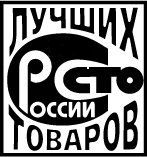 Конкурс Программы «100 лучших товаров России» 2021 года                                                                                                                                                                             В региональную комиссию по качеству                                                                                               Псковской области
ЗАЯВКА ПРЕДПРИЯТИЯ (ОРГАНИЗАЦИИ) НА УЧАСТИЕ В КОНКУРСЕПолное наименование предприятия (организации)_________________________________________________________________________________________________________________________________________________________________________________________________________________________________________________________________________________________________________________________________________________________________________________________________________________________________________________________________________________________Наименование (тип, вид, марка) заявленной продукции (услуги)_________________________________________________________________________________________________________________________________________________________________________________________________________________________________________________________________________________________________________________________________________________________________________________________Номинация ___________________________________________________________________________________________________________________________________________________________________Руководство предприятия (организации) ознакомлено с Положением и финансовыми условиями участия в Конкурсе Программы «100 лучших товаров России».Примечание:- заявка на участие в Конкурсе оформляется строго на один вид (тип, марку) или на одну ассортиментную группу конкурсной продукции, выпускаемой по одному нормативному документу (ГОСТ, ГОСТ Р, СТО, ТУ, и др.).Руководитель предприятия (организации)          __________________    ________________________                                                                                         (подпись)                                (Ф.И.О.)«_____» _________________2021 г.М.П.